Телеканалы в составе пакета РТРС-1Состав пакета цифровых телеканалов РТРС-1 соответствует указам Президента России об общероссийских обязательных общедоступных телеканалах: № 715 от 24 июня 2009 г., № 456 от 17 апреля 2012 г., № 167 от 24 апреля 2013 г.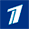 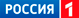 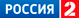 «Первый Канал»
http://www.1tv.ru«Россия 1»
http://www.russia.tv«Россия 2»
http://www.russia2.tv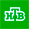 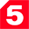 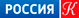 «НТВ»
http://www.ntv.ru«Петербург-5 канал»
http://www.5-tv.ru«Россия К»
http://www.tvkultura.ru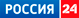 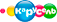 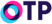 «Россия 24»
http://www.vesti.ru«Карусель»
http://www.karusel-tv.ru«Общественное телевидение России»
http://www.otr-online.ru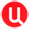 «ТВ Центр – Москва»
http://www.tvc.ru